Справка на оружие (медицинское заключение об отсутствии медицинских противопоказаний)Общая информацияНеобходимые документыПеречень обследованийНормативно-правовое регулированиеСтоимостьОсвидетельствование на наличие медицинских противопоказаний к владению оружием проходится в медицинских организациях государственной или муниципальной системы здравоохранения за счёт средств гражданина (на основании Приказа Министерства здравоохранения Российской Федерации от 26.11.2021 № 1104н «Об утверждении порядка проведения медицинского освидетельствования на наличие медицинских противопоказаний к владению оружием, в том числе внеочередного, и порядка оформления медицинских заключений по его результатам, форм медицинского заключения об отсутствии медицинских противопоказаний к владению оружием и медицинского заключения об отсутствии организме наркотических средств, психотропных веществ и их метаболитов» и Приказа Комитета по здравоохранению Псковской области от 02.03.2022 № 332 «Об утверждении Порядка проведения медицинского освидетельствования на наличие медицинских противопоказаний к владению орудием и порядка оформления медицинских заключений по его результатам»).Пациенту после прохождения освидетельствования на наличие медицинских противопоказаний к владению оружием не требуется самостоятельно передавать бумажные документы. Все результаты прохождения медицинского освидетельствования направляются в Управление Росгвардии в электронном виде.Срок действия Медицинского заключения об отсутствии медицинских противопоказаний к владению орудием для получения лицензии на приобретение оружия составляет один год со дня его оформления.		В случае необходимости пациент в праве получить выписку о результатах освидетельствования на наличие медицинских противопоказаний к владению оружием на бумажном носителе.!!!ВАЖНО!!!	 В случае обращения в медицинскую организацию не по месту регистрации пациенту необходимо иметь при себе справки от врача-психиатра, врача-психиатра-нарколога об отсутствии диспансерного наблюдения из медицинской организации по месту регистрацииПеречень обследований	Медицинское освидетельствование включает следующие медицинские осмотры врачами-специалистами и лабораторные исследования:Медицинский осмотр врачом-офтальмологом;Психиатрическое освидетельствование;Медицинский осмотр врачом-психиатром-наркологом;Химико-токсикологическое исследования;Лабораторные исследования крови и (или) мочи на определение хронического употребления алкоголя в целях диагностики психических расстройств и расстройств поведения, связанных с употреблением алкоголя.	Специалисты, принимающие участие в осмотре для выдачи освидетельствования на наличие медицинских противопоказаний к владению оружием:Психиатр-нарколог;Психиатр;Офтальмолог;Терапевт (оформление заключения Формы 002-О/у);ХТИ лаборатория (для Формы 003-О/у);!!!ВАЖНО!!!	В случае выявления в ходе психиатрического освидетельствования у пациента признаков психических расстройств свидетельствуемый направляется на психиатрическое освидетельствование врачебной комиссией медицинской организацией в соответствии с законодательством Российской Федерации.	При отказе пациента от прохождения психиатрического освидетельствования или от прохождения хотя бы одного из предусмотренных им осмотра справка по результатам психиатрического освидетельствования не выдается.	В случае нахождения в биологическом материале наркотических средств, психотропных веществ и их метаболитов медицинская организация направляет пациента на повторное исследование, по результатам которого в случае повторения первоначального результата пациенту отказывается в получении справки на право владения оружием.Необходимые документыДокументы необходимые для получения Медицинского заключения об отсутствии медицинских противопоказаний к владению орудием по Форме 002-О/у:Паспорт или иной документ, удостоверяющий личность;Справки по результатам осмотров врачом-психиатром, врачом-психиатром-наркологом из из поликлиники по месту регистрации;медицинское заключение об отсутствии в организме наркотических средств, психотропных веществ и из метаболитов по Форме 003-О/у. 	Документы необходимые для получения медицинского заключения об отсутствии в организме наркотических средств, психотропных веществ и из метаболитов по Форме 003-О/уПаспорт или иной документ, удостоверяющий личность;Схема получения освидетельствования на наличие медицинских противопоказаний к владению оружиемВсе медицинские организации подключены к РИАМС «Квазар».Имеется интеграция РИАМС с РМО.«Единое окно»(3 медицинские организации)ГБУЗ «Бежаницкая МБ»	Тел. 8(81141) 2-26-75ГБУЗ «Островская МБ»	Тел. 8(81152) 3-28-86ГБУЗ «Пушкиногорская МБ»Тел. 8(81146) 2-13-61	В данных медицинских организациях пациенты могут получить услугу по выдачи освидетельствования на наличие медицинских противопоказаний к владению оружием в одной медицинской организации, в случае если пациент проживает в другом районе, то ему необходимо иметь при себе справки об отсутствии диспансерного наблюдения от врача-психиатра и врача-нарколога из медицинской организации по месту регистрации.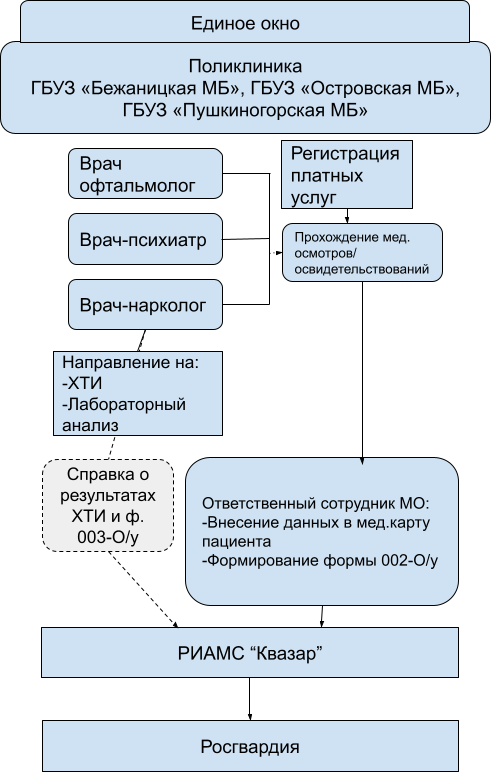 «2 окна в 1 городе»(4 медицинские организации)ГБУЗ «Великолукская МБ»Тел. 8(81153) 7-28-62ГБУЗ «Наркологический диспансер Псковской области»Тел. 8(8112) 56-60-16ГБУЗ «Псковская городская поликлиника»Тел. 8(8112) 29-90-28ГБУЗ ПО «Псковская МБ»Тел. 8(8112) 29-90-26	В данных медицинских организациях для получения услуги по выдачи освидетельствования на наличие медицинских противопоказаний к владению оружием необходимо вначале обратиться в поликлинику по месту регистрации (ГБУЗ «Псковская городская поликлиника» - для жителей города Псков, ГБУЗ ПО «Псковская МБ» - для жителей Псковского района и ГБУЗ «Великолукская МБ» - для жителей Великих Лук) и пройти осмотр врача-офтальмолога, затем необходимо обратиться в ГБУЗ «Наркологический диспансер Псковской области» (Филиал «Великолукский» ГБУЗ «Наркологический диспансер Псковской области» - для жителей Великих Лук) для прохождения психиатрического освидетельствования, осмотра врача-психиатра-нарколога и сдачи лабораторного анализа крови и ХТИ. После получения результата от Наркологического диспансера пациенту необходимо вернуться в поликлинику и закончить освидетельствование.  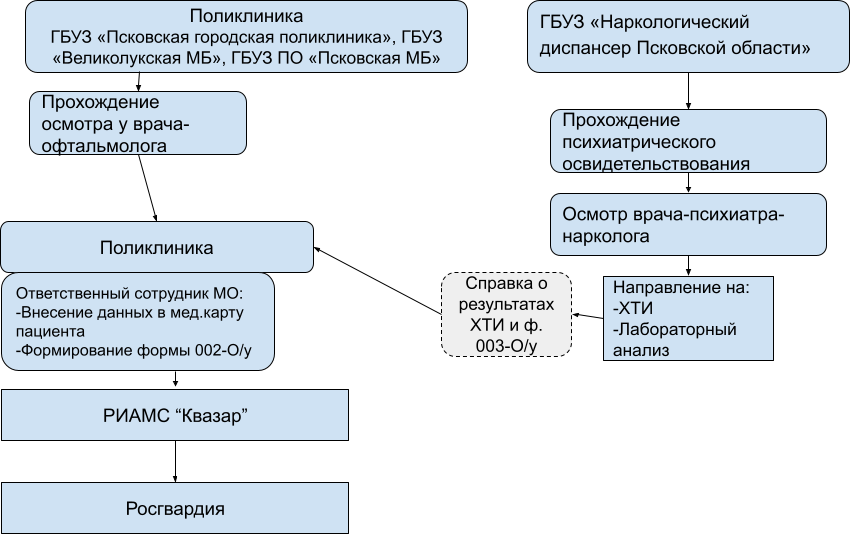 «2 окна в 2 городах»ГБУЗ «Гдовская РБ»Тел. 8(81131) 2-13-57ГБУЗ «Дедовичская РБ»Тел. 8(81136) 9-15-50ГБУЗ «Невельская МБ»Тел. 8(81151) 2-18-45ГБУЗ «Новосокольническая МБ»Тел. 8(81144) 2-13-54ГБУЗ «Опочецкая МБ»Тел. 8(81138) 2-20-03ГБУЗ «Печорская РБ»Тел. 8(81148) 2-17-54ГБУЗ «Себежская РБ»Тел. 8(81140) 3-10-12ГБУЗ «Струго-Красненская МБ»Тел. 8(921) 211-32-63ГБУЗ ПО «Порховская МБ»Тел. 8(81134) 2-13-46(9 медицинских организаций)	В данных медицинских организациях для получения услуги по выдачи освидетельствования на наличие медицинских противопоказаний к владению оружием необходимо вначале обратиться в поликлинику по месту регистрации и пройти осмотр врача-офтальмолога, затем необходимо обратиться в ГБУЗ «Наркологический диспансер Псковской области» для прохождения психиатрического освидетельствования, осмотра врача-психиатра-нарколога и сдачи лабораторного анализа крови и ХТИ. После получения результата от Наркологического диспансера пациенту необходимо вернуться в поликлинику и закончить освидетельствование.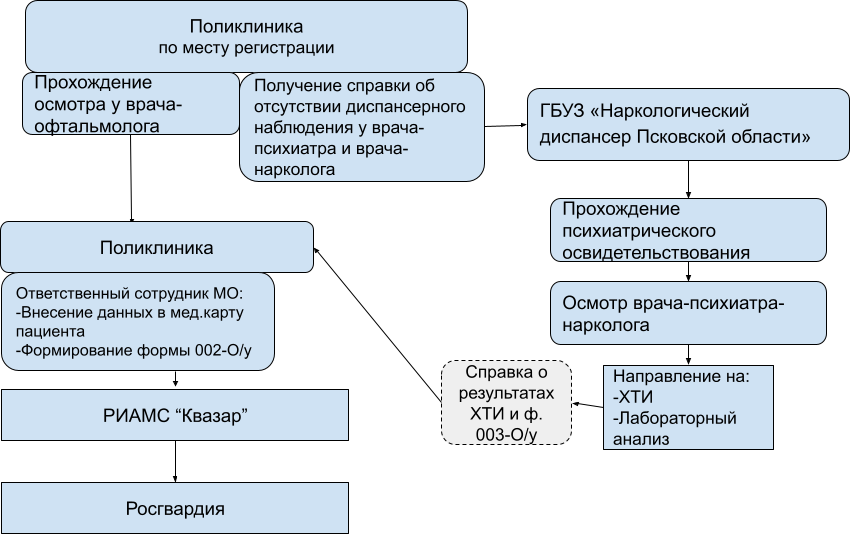 Перечень нормативно правовых актовФедеральный закон от 13.12.1996 № 150-ФЗ «Об оружии».Федеральный закон от 21.11.2011 № 323-ФЗ «Об основах охраны здоровья граждан в Российской Федерации».Закон Российской Федерации от 02.07.1992 № 3185-1 «О психиатрической помощи и гарантиях прав граждан при ее оказании».Приказ Минздрава России от 26.11.2021 № 1104н «Об утверждении порядка проведения медицинского освидетельствования на наличие медицинских противопоказаний к владению оружием, в том числе внеочередного, и порядка оформления медицинских заключений по его результатам, форм медицинского заключения об отсутствии медицинских противопоказаний к владению оружием и медицинского заключения об отсутствии организме наркотических средств, психотропных веществ и их метаболитов»Приказ Комитета по здравоохранению Псковской области от 02.03.2022 № 332 «Об утверждении Порядка проведения медицинского освидетельствования на наличие медицинских противопоказаний к владению орудием и порядка оформления медицинских заключений по его результатам».Наименование медицинской организацииСтоимость услуги по выдаче заключения на право владения оружиемУслуга включает:ГБУЗ «Бежаницкая МБ»2120,00Полный перечень осмотров и исследованийГБУЗ «Великолукская МБ»262,00 Осмотр офтальмолога и заключение терапевтаГБУЗ «Гдовская РБ»314,00 Осмотр офтальмолога, заключение терапевта и выдача справок от врача психиатра и психиатра-нарколога по месту регистрацииГБУЗ «Дедовичская РБ»706,00 Осмотр офтальмолога, заключение терапевта и выдача справок от врача психиатра и психиатра-нарколога по месту регистрацииГБУЗ «Наркологический диспансер Псковской области»3450,00Психиатрическое освидетельствование, осмотр психиатром-наркологом, химико-токсикологическое исследование.ГБУЗ «Невельская МБ»144,00Выдача справок от врача психиатра и психиатра-нарколога по месту регистрацииГБУЗ «Новосокольническая МБ»724,00 Осмотр офтальмолога, заключение терапевта и выдача справок от врача психиатра и психиатра-нарколога по месту регистрацииГБУЗ «Опочецкая МБ»307,00 Осмотр офтальмолога, заключение терапевта и выдача справок от врача психиатра и психиатра-нарколога по месту регистрацииГБУЗ «Островская МБ»4200,00Полный перечень осмотров и исследованийГБУЗ «Печорская РБ»339,00 Осмотр офтальмолога, заключение терапевта и выдача справок от врача психиатра и психиатра-нарколога по месту регистрацииГБУЗ «Псковская городская поликлиника»618,00 Осмотр офтальмолога и заключение терапевтаГБУЗ «Пушкиногорская МБ»3391,00Полный перечень осмотров и исследованийГБУЗ «Себежская РБ»530,00 Осмотр офтальмолога, заключение терапевта и выдача справок от врача психиатра и психиатра-нарколога по месту регистрацииГБУЗ «Струго-Красненская МБ»2300,00 Осмотр офтальмолога, заключение терапевта и выдача справок от врача психиатра по месту регистрацииГБУЗ ПО «Порховская МБ»825,00 Осмотр офтальмолога, заключение терапевта, психиатрическое освидетельствование и выдача справок от психиатра-нарколога по месту регистрацииГБУЗ ПО «Псковская МБ»777,00 Осмотр офтальмолога, заключение профпатолога и выдача справок от врача психиатра и психиатра-нарколога по месту регистрации